Příloha 9.04ImperfekceImperfekce je postup, při kterém perfektní nota ztrácí svojí perfekci (tj.třídílnost) a rozpadá se do dvou na sobě závislých hodnot, tvořících celek, jehož úhrnná hodnota dává opět perfekci.Pro imperfekci platí následující čtyři základní pravidla:Imperfekce se vyskytuje pouze v perfektní menzuře.Krátí se o tolik, kolikátým dílem noty imperfektované je nota imperfektující ( viz sloupec „Metrická ztráta“)Imperfektovat může pouze nota, která je k nejblíže vyšší hodnotě v perfektním vztahu.Pomlka imperfektuje, sama však imperfektována být nemůže.Poznámka:Pravidlům č.1 a 3 je nutno rozumět v tom smyslu, že imperfektovat lze pouze, když všechny „vnitřní“ vztahy v metrické řadě jsou perfektní. V případě, že některý článek vnitřní vazby je imperfektní (ve schématu označen světlehnědě), imperfektovat nelze.                                        Imperfectio a parte ante – imperfectio a parte post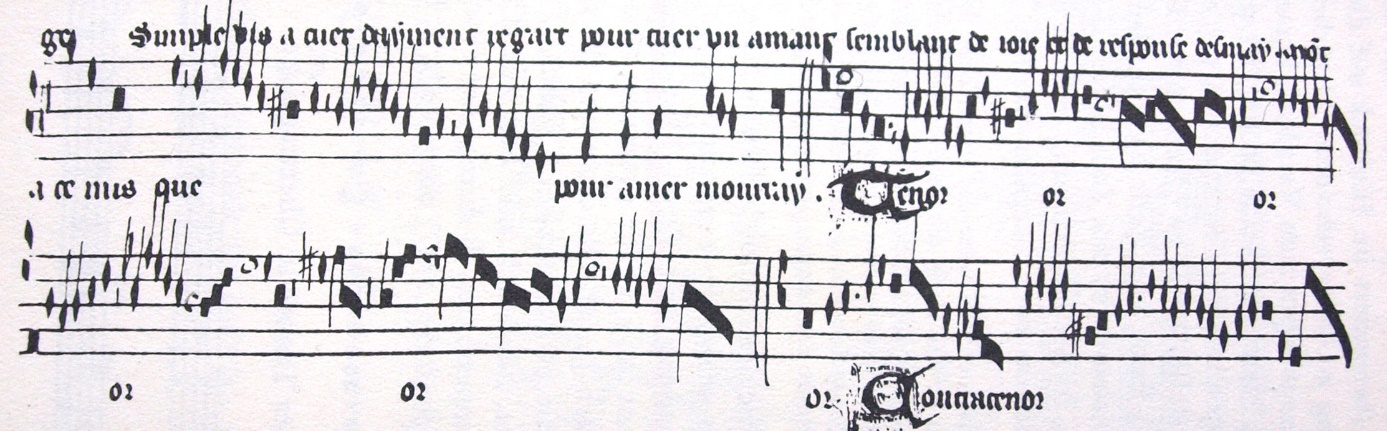 Typ imperfekceMetrické schémaMxLBSMMetrickáztrátaPoznámkaImperfectio ad totum – sousední noty (Mx-L  L-B  B-S  S-M)Imperfectio ad totum – sousední noty (Mx-L  L-B  B-S  S-M)Imperfectio ad totum – sousední noty (Mx-L  L-B  B-S  S-M)Imperfectio ad totum – sousední noty (Mx-L  L-B  B-S  S-M)Imperfectio ad totum – sousední noty (Mx-L  L-B  B-S  S-M)Imperfectio ad totum – sousední noty (Mx-L  L-B  B-S  S-M)Imperfectio ad totum – sousední noty (Mx-L  L-B  B-S  S-M)Imperfectio ad totum – sousední noty (Mx-L  L-B  B-S  S-M)Imperfectio ad totum – sousední noty (Mx-L  L-B  B-S  S-M)1.1.1   Mx - L[III,-]131/31.1.2   Mx - L[II,-]12-imperfektovat nelze1.2.1   L - B[-, III]131/31.2.2   L - B[-, II]12-imperfektovat nelze1.3.1   B - S[3,-]131/31.3.2   B - S[2,-]12-imperfektovat nelze1.4.1   S - M[-,3]131/31.4.2   S - M[-,2]12imperfektovat nelzeImperfectio ad partem propinquam – „přes jednu“ (Mx-B  L-S  B-M)Imperfectio ad partem propinquam – „přes jednu“ (Mx-B  L-S  B-M)Imperfectio ad partem propinquam – „přes jednu“ (Mx-B  L-S  B-M)Imperfectio ad partem propinquam – „přes jednu“ (Mx-B  L-S  B-M)Imperfectio ad partem propinquam – „přes jednu“ (Mx-B  L-S  B-M)Imperfectio ad partem propinquam – „přes jednu“ (Mx-B  L-S  B-M)Imperfectio ad partem propinquam – „přes jednu“ (Mx-B  L-S  B-M)Imperfectio ad partem propinquam – „přes jednu“ (Mx-B  L-S  B-M)Imperfectio ad partem propinquam – „přes jednu“ (Mx-B  L-S  B-M)2.1.1   Mx – B[III,III]1391/92.1.2   Mx – B [III,II]136-imperfektovat nelze2.1.3   Mx – B [II,III]126-imperfektovat nelze2.1.4   Mx – B [II,II]126-imperfektovat nelze2.2.1   L – S [III,3]1391/92.2.2   L – S  [III,2]136-imperfektovat nelze2.2.3   L – S   [II,3] 126-imperfektovat nelze2.2.4   L – S [II,2]124-imperfektovat nelze2.3.1   B – M [3,3]1391/92.3.2   B – M [3,2]136-imperfektovat nelze2.3.3   B – M [2,3]126-imperfektovat nelze2.3.4   B – M [2,2]124-imperfektovat nelzeImperfectio ad partem remotam – „přes dvě“ (Mx-S  L-M)Imperfectio ad partem remotam – „přes dvě“ (Mx-S  L-M)Imperfectio ad partem remotam – „přes dvě“ (Mx-S  L-M)Imperfectio ad partem remotam – „přes dvě“ (Mx-S  L-M)Imperfectio ad partem remotam – „přes dvě“ (Mx-S  L-M)Imperfectio ad partem remotam – „přes dvě“ (Mx-S  L-M)Imperfectio ad partem remotam – „přes dvě“ (Mx-S  L-M)Imperfectio ad partem remotam – „přes dvě“ (Mx-S  L-M)Imperfectio ad partem remotam – „přes dvě“ (Mx-S  L-M)3.1.1   Mx - S[III,III,3]139271/273.1.2   Mx – S [III,III,2]13918-imperfektovat nelze3.1.3   Mx – S [III,II,3]13618-imperfektovat nelze3.1.4   Mx – S [III,II,2]13612-imperfektovat nelze3.1.5   Mx – S [II,III,3]12618-imperfektovat nelze3.1.6   Mx – S [II,III,2]12612-imperfektovat nelze3.1.7   Mx – S [II,II,3]12412-imperfektovat nelze3.1.8   Mx – S [II,II,2]1248-imperfektovat nelze3.2.1   L – M [III,3,3]139271/273.2.2   L – M [III,3,2]13918-imperfektovat nelze3.2.3   L – M [III,2,3]13618-imperfektovat nelze3.2.4   L – M [III,2,2]13612-imperfektovat nelze3.2.5   L – M [II,3,3]12618-imperfektovat nelze3.2.6   L - M[II,3,2]12612-imperfektovat nelze3.2.7   L – M [II,2,3]12412-imperfektovat nelze3.2.8   L – M [II,2,2]1248-imperfektovat nelzeImperfectio ad partem remotissimam – „přes tři“ (Mx-M)Imperfectio ad partem remotissimam – „přes tři“ (Mx-M)Imperfectio ad partem remotissimam – „přes tři“ (Mx-M)Imperfectio ad partem remotissimam – „přes tři“ (Mx-M)Imperfectio ad partem remotissimam – „přes tři“ (Mx-M)Imperfectio ad partem remotissimam – „přes tři“ (Mx-M)Imperfectio ad partem remotissimam – „přes tři“ (Mx-M)Imperfectio ad partem remotissimam – „přes tři“ (Mx-M)Imperfectio ad partem remotissimam – „přes tři“ (Mx-M)4.1.1   Mx – M[III,III,3,3]13927811/814.1.2   Mx – M[III,III,3,2]1392754-imperfektovat nelze4.1.3   Mx – M [III,III,2,3]1391854-imperfektovat nelze4.1.4   Mx – M [III,III,2,2]1391836-imperfektovat nelze4.1.5   Mx – M[III,II,3,3]1361854-imperfektovat nelze4.1.6   Mx – M [III,II,3,2]1361836-imperfektovat nelze4.1.7   Mx – M [III,II,2,3]1361236-imperfektovat nelze4.1.8   Mx – M  [III,II,2,2]1361224-imperfektovat nelze4.1.9   Mx – M [II, III,3,3]1261854-imperfektovat nelze4.1.10 Mx – M [II,III,3,2]1261836-imperfektovat nelze4.1.11 Mx – M [II,III,2,3]1261236-imperfektovat nelze4.1.12 Mx – M [II,III,2,2]1261224-imperfektovat nelze4.1.13 Mx – M [II,II,3,3]1241236-imperfektovat nelze4.1.14 Mx – M [II,II,3,2]1241224-imperfektovat nelze4.1.15 Mx – M [II,II,2,3]124824-imperfektovat nelze4.1.16 Mx – M [II,II,2,2]124816-imperfektovat nelze